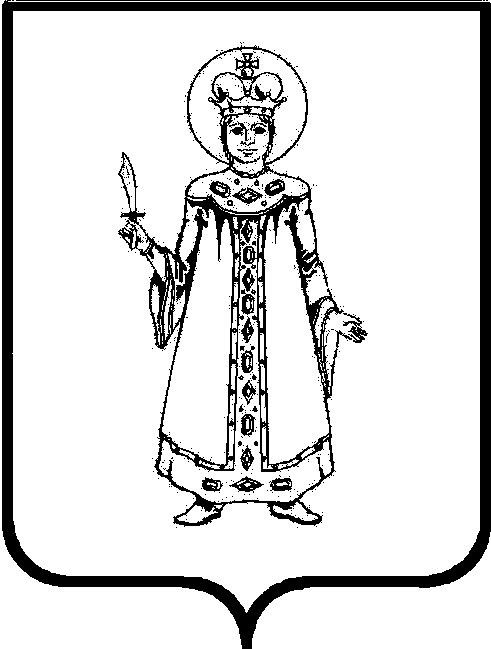 П О С Т А Н О В Л Е Н И ЕАДМИНИСТРАЦИИ СЛОБОДСКОГО СЕЛЬСКОГО ПОСЕЛЕНИЯ УГЛИЧСКОГО МУНИЦИПАЛЬНОГО РАЙОНАот 12.05.2020       № 66В целях выполнения организационных мер по антитеррористической защищенности многоквартирных домов», в соответствии с Федеральным законом 131-ФЗ «Об общих принципах организации местного самоуправления в Российской Федерации», руководствуясь Уставом Слободского сельского поселения, Администрация Слободского сельского поселенияПОСТАНОВЛЯЕТ:1.Утвердить положение о межведомственной комиссии для проведения проверки антитеррористической защищенности многоквартирных домов (приложение 1).2. Создать межведомственную комиссию для проведения проверки антитеррористической защищенности многоквартирных домов и утвердить ее состав (приложение 2).3. Настоящее постановление вступает в силу после его официального опубликования.4. Контроль за исполнением настоящего постановления оставляю за собой.Глава Слободского сельского поселения				М.А. АракчееваПриложение 1к постановлению Администрации Слободского сельского поселенияот 12.05.2020  № 66Положение о межведомственной комиссии для проведения проверки антитеррористической защищенности многоквартирных домов1.Общие положения1.1. Комиссия для проведения проверки антитеррористической защищенности многоквартирных домов ( далее – Комиссия) создается в целях осуществления мероприятий по проверке антитеррористической защищенности многоквартирных домов, расположенных на территории Слободского сельского поселения. 1.2. Комиссия формируется Администрацией Слободского сельского поселения и утверждается Постановлением Администрации Слободского сельского поселения (далее - Администрация).2. Состав Комиссии2.1. Комиссия является постоянно действующим органом, не входящим в структуру органов местного самоуправления. 2.2. Утверждение и замена представителей членов Комиссии проводится на основании Постановления Администрации.3. Цели и задачи Комиссии3.1. Комиссия создается в целях осуществления мероприятий по  проверке антитеррористической защищенности многоквартирных домов, расположенных на территории Слободского сельского поселения.3.2. Основными задачами Комиссии являются:- проведение обследования объекта на предмет состояния его антитеррористической защищенности;- изучение конструктивных и технических характеристик дома (территории), организация его функционирования, действующих мер по обеспечению безопасного функционирования дома;- определение степени угрозы совершения террористического акта в доме и возможных последствий его совершения;- выявление потенциально опасных участков дома, совершение террористического акта на которых может привести к возникновению чрезвычайных ситуаций с опасными социально-экономическими последствиями, и (или) уязвимые места и критические элементы дома (территории), совершение террористического акта на которых может привести к прекращению функционирования дома в целом, его повреждению или аварии в нем;- определение необходимых мероприятий по обеспечению антитеррористической защищенности дома, а также сроков осуществления указанных мероприятий с учетом объема планируемых работ и источников финансирования.Организация деятельности Комиссии4.1. Комиссия полномочна, если на заседании присутствуют более 50 процентов общего числа его членов. Каждый член Комиссии имеет один голос.4.2. Решения Комиссии принимаются простым большинством голосов членов Комиссии, принявших участие в ее заседании.4.3. Руководит деятельностью Комиссии Председатель Комиссии, в его отсутствие заместитель Председателя Комиссии.4.4.Секретарь Комиссии осуществляет необходимые запросы, ведет протоколы, направляет и запрашивает информацию.4.5. При равенстве голосов решающий голос остается за Председателем Комиссии.4.6. Для решения оперативных задач, встающих перед Комиссией, Председатель Комиссии привлекает специалистов по согласованию с членами Комиссии. А по окончании их работы обязан вынести на плановое или внеплановое заседание Комиссии отчет о проделанной работе для принятия решения по решению возникшей задачи.4.7. При отслеживании исполнения постановлений Правительства Российской Федерации в сфере антитеррористической защиты населения используются данные, запрашиваемые от:- органов местного самоуправления;- управляющих организаций;- ТСЖ и иных жилищных кооперативов;- других организаций, подпадающих под действие законодательства по антитеррористической защите населения.4.8. При анализе и выработке рекомендаций Комиссия руководствуется сведениями, предоставленными из:- оперативного учета организаций;- протоколов осмотров объектов.4.9. Организации и учреждения, представители которых вошли в данную Комиссию, независимо от организационно-правовых форм обязаны представлять Комиссии сведения по оперативному требованию.4.10. Плановые заседания Комиссии проводятся не реже одного раза в месяц. Повестка, дата, время и место определяются председателем Комиссии  и доводится до сведения всех заинтересованных лиц.Приложение 2к постановлению Администрации Слободского сельского поселенияот 12.05.2020  № 66Состав комиссии для проведения проверкиантитеррористической защищенности многоквартирных домовЧлены комиссии: О создании межведомственной комиссии по проверке антитеррористической защищенности многоквартирных домовКононирова Юлия Юрьевна- заместитель Главы - главный бухгалтер Администрации Слободского сельского поселения, председатель комиссии;Шатилова Евгения Владимировна- заместитель директора МУ «Комбытсервис» Слободского сельского поселения, заместитель председателя комиссии;Чижова Надежда Алексеевна- консультант по жилищным вопросам  Слободского сельского поселения, секретарь комиссии.Стародубова Елена Владимировна- начальник отдела по юридическим и кадровым вопросам Администрации Слободского сельского поселенияКонарева Галина Алатольевна- начальник отдела по организационным и социальным вопросам Администрации Слободского сельского поселения;Бельцов Алексей Викторович- главный специалист отдела ВМР, ГО и ЧС Администрации Угличского муниципального района;Крайнов АлександрВикторович- начальник ОНДиПР по Угличскому, Мышкинскому и Большесельским районам Ярославской области;Смирнов Александр Сергеевич- участковый уполномоченный полиции ОМВД России по Угличскому районуМезина Ольга Геннадьевна- начальник территориального отдела Управления Федеральной службы по надзору в сфере защиты прав потребителей и благополучия человека по Ярославской области в Угличском МОКолгурин Николай Олегович- генеральный директор ООО УК «УМПРЭО» (по согласованию);Голяков-Роматовский Роман Сергеевич- директор ООО «УК МИР» (по согласованию).